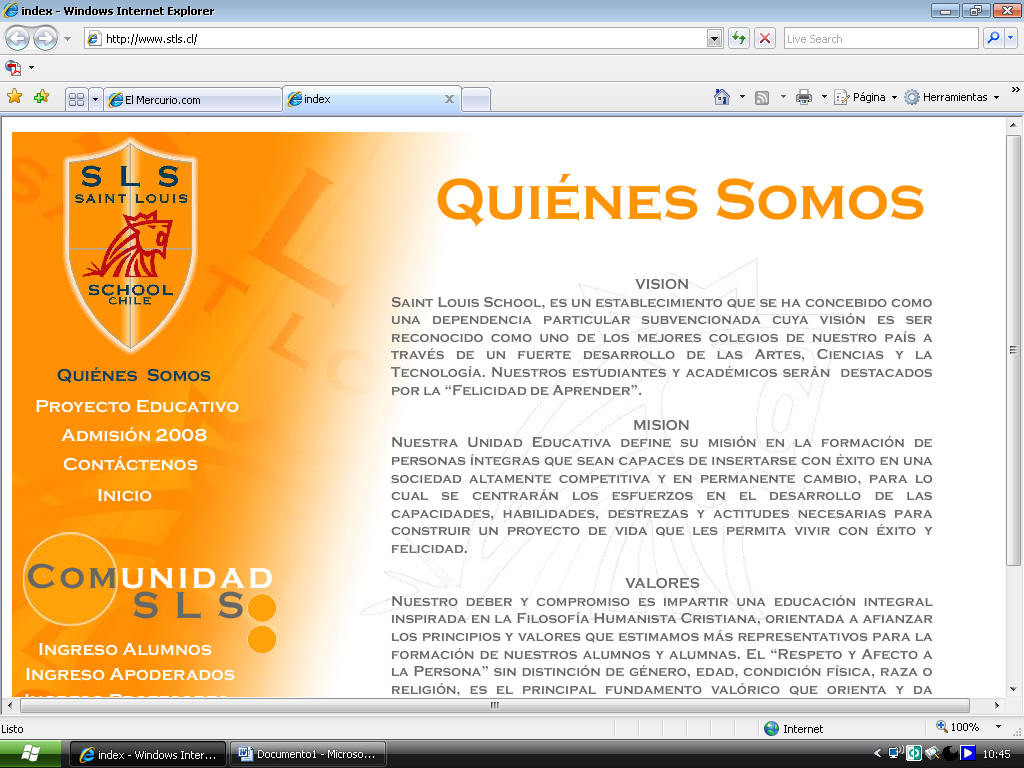 LISTA DE ÚTILES CUARTO AÑO BÁSICO 2014 MATERIALES DE USO DIARIO:- 1 estuche con cierre (debe venir en la mochila todos los días) que contenga permanentemente:- Goma de borrar.- Sacapuntas con recipiente para la basura.- Regla de 15 cm.- Caja de lápices de colores 12 unidades.- Tijera punta roma.- Pegamento en barra de buena calidad.- Lápiz bicolor (rojo – azul)- Lápiz grafito.MATERIALES DE PERMANENCIA ESCOLAR:- Carpetas plastificadas con acco clip para guías1 morada (Música) 1 amarilla (Lenguaje)1 azul (Matemática) 1 verde (C. Naturales) 1 celeste (Historia y geografía)- 1 Archivador tamaño oficio con separadores (para guardar guías y evaluaciones ya trabajadas)- 1 block de dibujo Medium 99.- 1 Croquera tamaño carta.- 1 block de cartulina de colores.- 1 block de cartulina española.- 1 block de papel entretenido.- 1 block de cartulina metálica.- 1 block de cartón corrugado.- 1 block de goma Eva.- 3 cajas de plasticina de 12 colores.- 10 lápices grafitos (marcados con el nombre del alumno)- 1 caja de lápices de cera gruesos de 12 colores.- 2 siliconas en barra.- 5 pegamentos en barra (de buena calidad).- 3 paquetes de papel lustre chicos.- 1 caja de lápices scripto.- 1 cola fría de 250 cc. Tapa roja.- 6 pliegos de papel craft.- 1 cinta de embalaje transparente.- 1 masking tape 2 cms. (cinta adhesiva de papel)- 6 plumones para pizarra blanca (1 rojo, 1 azul, 3 negro y 1 verde)- 4 plumones permanentes (2 negro y 2 azules)- 2 pliegos de cartulina. (Colores libres)- 2 cajas de témperas de 12 colores.- 3 pinceles  4-8-12- 1 mezclador- 1 vaso plástico para el agua.- 1 set de fundas plásticas tamaño carta.- 6 gomas de borrar.- 2 pliegos de cartulina. (Colores libres)- 2 sacapuntas con recipiente para la basura.- 4 pliegos de papel volantín (1 blanco, 1 azul, 1 rojo y 1 libre)- 3 pliegos de papel crepé (verde, rojo y azul)- 1 caja plástica con tapa tamaño mediano, para guardar materiales. ROTULADA- Lana escolar (restos de lana)- 1 frasco de témpera de 120 ml. (cualquier color)- 1 caja de corchetes tamaño 26/6- 1 juego didáctico (ejemplo, ludo, dominó, rompecabezas, cartas).- 1 caja de zapato color azul.- 1 scotch.- 2 sobres de escarcha.- 1 greda.- 1 pliego de papel celofán (doblado)- 1 caja chica de clip- 2 bolsas de  palitos de helados (uno natural y uno de color)- 1 delantal blanco para laboratorio.“Todos los materiales y el uniforme deben venir claramente marcados.Materiales se guardan en el colegio y los cuadernos vienen diariamente al colegio, según horario. Materiales se entregan la primera semana de clases”.ÚTILES DE ASEO PERSONAL (Estos materiales son muy importantes para formar hábitos y mantener el orden y aseo personal)Bolso marcado con el nombre y curso que contenga: toalla de mano, cepillo de dientes, un vaso plástico, peineta, desodorante, colonia y pastas de dientes.1. LENGUAJE Y COMUNICACIÓN- 1 Cuaderno tipo college 100 hojas. Cuadro grande. Marcado externamente y con forro amarillo.- Texto “CLAVE Sendas” Lenguaje, 4° básico, Editoriales SM. - 1 cuaderno de caligrafía para 4º básico, editorial Caligrafix.- 2  libros de cuentos a elección no tradicionales (para niños de 9 a 13 años).- 1 revista tipo comic.- 1 cojín para rincón lector.- 1 diccionario escolar Aristos Junior- 1 diccionario de sinónimos y antónimos. 2.- EDUCACIÓN MATEMÁTICA.- 1 Cuaderno tipo college 100 hojas. De cuadro grande. Marcado externamente y con forro azul.- Texto “CLAVE Sendas” Matemática, 4° básico, Editoriales SM. - Regla de 30 cm.- 1 calculadora.- 1 block de hojas milimetradas.-  Regla de 30 cm.-  Calculadora. 3.- TALLER DE GEOMETRÍA.- 1 Cuaderno college 80 hojas de cuadro grande con forro azul y correctamente marcado.- 1 compás.- Un transportador.- Una escuadra.4.- CIENCIAS NATURALES- 1 Cuaderno college 100 hojas. Cuadro grande. Marcado externamente y con forro verde.5.- HISTORIA, GEOGRAFÍA Y CIENCIAS SOCIALES- 1 Cuaderno college 100 hojas. Cuadro grande. Marcado externamente y con forro celeste- Texto “CLAVE Sendas” Ciencias Sociales, 4° básico, Editoriales SM- 1 Atlas actualizado de Chile y el mundo. 6.- INGLÉS- 1 Cuaderno college cuadro  grande de 100 hojas. Marcado externamente y con forro rojo.- 1 diccionario español inglés obligatorio.Texto: InglésSet Student´s Book y Workbook, Cool kids 4Editorial Richmond.7.- EDUCACIÓN MUSICAL.- 1 Cuaderno college  de 60 hojas cuadro grande. Marcado externamente y con forro morado.- 1 Instrumento musical; Metalófono 1 escala.- 1 Cuaderno pauta entera. 8.- TECNOLOGÍA- 1 Cuaderno college 60 hojas, cuadro grande Marcado externamente y con forro naranjo.9.- FORMACIÓN VALÓRICA Y ORIENTACIÓN- 1 Cuaderno college 100  hojas cuadro grande. Marcado externamente y con forro blanco.10.- EDUCACIÓN FÍSICA- Tenidas deportivas oficiales Saint Louis School.- Zapatillas deportivas blancas.- Bloqueador solar.TEXTOS DE LECTURA COMPLEMENTARIALIBROEDITORIALAUTORÁmbar en cuarto y sin su amigoEditorial Alfaguara.Paula DazingerLa Porota Zig-ZaHernán del SolarJuan, Julia y JericóAlfaguaraChristine NöstlingerUn ladrón entre nosotrosNorma “Torre de Papel”Claudia Piñeiro Mi amigo el NegroUniversitariaFelipe Alliende.Misterio en el campamentoBarco de VaporBeatriz García- Huidobro.La noche del  meteoritoBarco de vaporFranco VaccariniMisterio en Los PiñonesBarco de VaporBeatriz García- Huidobro.